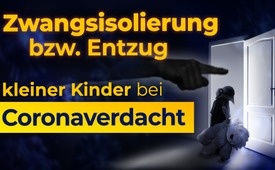 Zwangsisolierung bzw. Entzug kleiner Kinder bei Coronaverdacht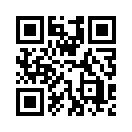 In mehreren Bundesländern forderten Gesundheitsämter unter Strafandrohung Eltern dazu auf, infektionsverdächtige Kinder zwangszuisolieren. Ist das die Hinführung zu weitaus krasseren Grundrechtseinschränkungen, die die Menschen künftig auch noch schlucken sollen?In mehreren Bundesländern forderten Gesundheitsämter Eltern unlängst dazu auf, infektionsverdächtige Kinder – teilweise erst 3 Jahre alt – in häuslicher Quarantäne abzusondern. Dies bedeute, so wörtlich:
„[…] dass Ihr Kind in der Wohnung, beziehungsweise dem Haushalt, möglichst eine räumliche und zeitliche Trennung zu allen im Haushalt lebenden Personen einhalten soll, indem Sie und Ihr Kind sich in unterschiedlichen Räumen aufhalten, keine gemeinsamen Tätigkeiten ausführen und insbesondere Ihre Mahlzeiten nacheinander oder räumlich getrennt voneinander einnehmen.“
Bei Zuwiderhandlung könne ein Bußgeld bis zu 2.500 Euro, bei vorsätzlicher Zuwiderhandlung eine Freiheitsstrafe bis zu 5 Jahren verhängt werden. Außerdem erfolge gegebenenfalls die Zwangsabsonderung des Kindes in einer geeigneten, geschlossenen Einrichtung.
Gedeckt wird dies durch das neue Infektionsschutzgesetz (IfSG) von Jens Spahn. 
Eltern und Kinderschützer sind geschockt! Der Präsident des Kinderschutzbundes, Heinz Hilger, zeigt sich alarmiert:
„Die Situation der Quarantäne ist für Familien, insbesondere für Kinder, ohnehin sehr belastend. Kinder in dieser Phase von ihren Eltern und Geschwistern zu isolieren, ist eine Form psychischer Gewalt.“
Die völlige Unangemessenheit in der Wahl der Mittel lässt den Eindruck entstehen, dass im Namen der Krankheitsverhütung die Gewöhnung an eine massive Einschränkung unserer Grundrechte, hier insbesondere zulasten der Kinder, vorangetrieben wird.von sts./hm.Quellen:Kinder sollen vom Rest der Familie isoliert werden:
https://www.nw.de/nachrichten/zwischen_weser_und_rhein/22837442_Gesundheitsaemter-Kinder-sollengetrennt-vom-Rest-der-Familie-isoliert-werden.html
Corona-Strafen
https://www.bussgeldkatalog.org/
Corona-Verdacht verletzt Kinderrechte:
https://www.dksb.de/de/artikel/detail/pm-angeordnete-isolierung-von-kindern-mit-corona-verdacht-verletzt-kinderrechte/
https://www.patriotpetition.org/2020/08/20/zwangsisolierung-und-entzug-kleiner-kinder-bei-coronaverdacht-jetzt-reichts/Das könnte Sie auch interessieren:#JensSpahn - www.kla.tv/JensSpahn

#Coronavirus - www.kla.tv/CoronavirusKla.TV – Die anderen Nachrichten ... frei – unabhängig – unzensiert ...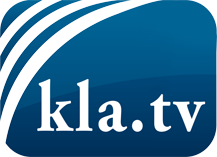 was die Medien nicht verschweigen sollten ...wenig Gehörtes vom Volk, für das Volk ...tägliche News ab 19:45 Uhr auf www.kla.tvDranbleiben lohnt sich!Kostenloses Abonnement mit wöchentlichen News per E-Mail erhalten Sie unter: www.kla.tv/aboSicherheitshinweis:Gegenstimmen werden leider immer weiter zensiert und unterdrückt. Solange wir nicht gemäß den Interessen und Ideologien der Systempresse berichten, müssen wir jederzeit damit rechnen, dass Vorwände gesucht werden, um Kla.TV zu sperren oder zu schaden.Vernetzen Sie sich darum heute noch internetunabhängig!
Klicken Sie hier: www.kla.tv/vernetzungLizenz:    Creative Commons-Lizenz mit Namensnennung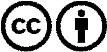 Verbreitung und Wiederaufbereitung ist mit Namensnennung erwünscht! Das Material darf jedoch nicht aus dem Kontext gerissen präsentiert werden. Mit öffentlichen Geldern (GEZ, Serafe, GIS, ...) finanzierte Institutionen ist die Verwendung ohne Rückfrage untersagt. Verstöße können strafrechtlich verfolgt werden.